Logistique numérique : DKV acquiert STYLETRONIC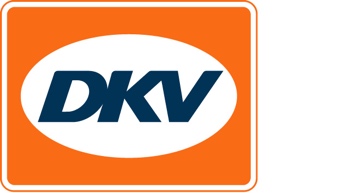 La solution de plate-forme basée sur l’IdO offre aux transporteurs davantage de transparence tout au long de la chaîne de distributionRatingen, le 10 janvier 2020 – DKV Euro Service vient d’acquérir aujourd’hui STYLETRONIC, l’un des principaux fournisseurs de gestion logistique et de suivi GPS basés sur l’IdO. Dans le courant de l’année devront être mises sur le marché les premières solutions concrètes communes pour une plus grande transparence tout au long de la chaîne de distribution destinée aux transporteurs. Avec cette acquisition, DKV poursuit de manière conséquente sa stratégie de numérisation, comme il convient à l’un des principaux fournisseurs de services de mobilité d’Europe.Marco van Kalleveen, le PDG du groupe DKV MOBILITY SERVICES, dit à ce propos : « Nous allons maintenant étendre pour nos clients au B2B les solutions numériques que nous connaissons déjà comme norme dans le domaine du B2C. Le suivi en temps réel des livraisons et des flottes en fait partie, notamment. De nouveaux services tels que la détermination précise de l’heure d’arrivée probable pourront ainsi améliorer significativement la transparence au sein de secteur des transports et faire baisser efficacement les coûts. »Martin El Shamaa, le fondateur et dirigeant de STYLETRONIC, y ajoute pour sa part : « DKV et STYLETRONIC se complètent à la perfection. Nous allons associer les formidables compétences et la longue tradition de DKV dans le domaine de la gestion des flottes et de la mobilité à notre savoir-faire numérique spécifique. En tant que partenaire de développement, je me réjouis de pouvoir développer avec DKV des produits et services numériques avant-gardistes. »Avec la coopération entre STYLETRONIC et DKV, les clients existants de STYLETRONIC profitent désormais d’un portefeuille étendu de services intégrés et innovants. Les deux parties ont souhaité ne pas dévoiler le montant de la transaction.Légende photo : Se réjouissent de la coopération : (à gauche) Marco van Kalleveen, PDG du groupe DKV MOBILITY SERVICES, et Martin El Shamaa, directeur de STYLETRONIC (Photo : DKV).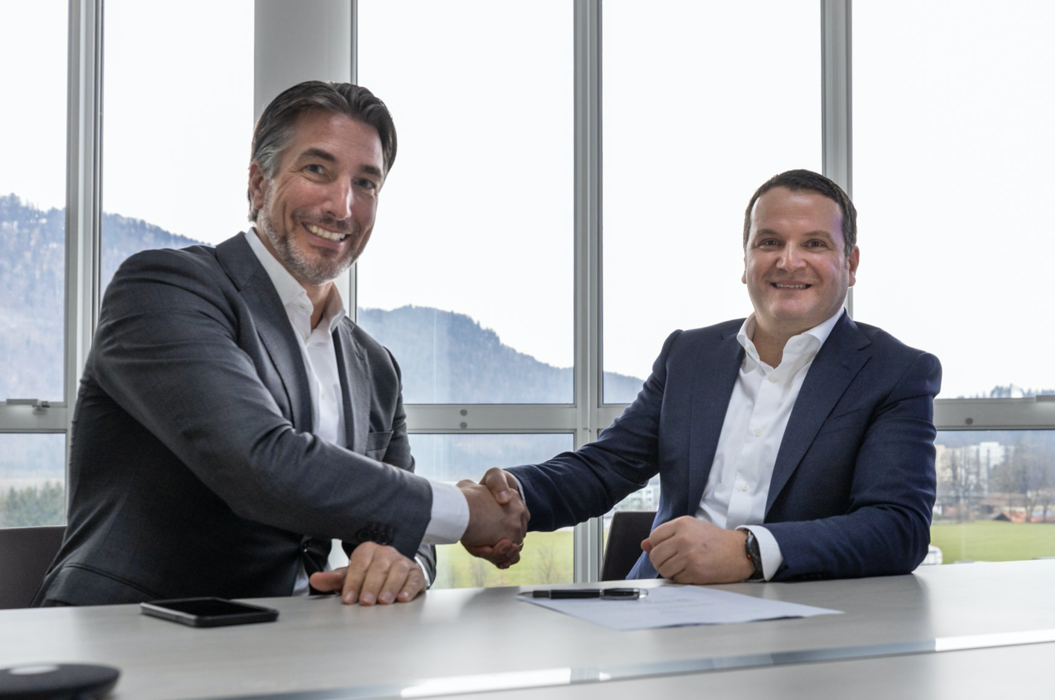 DKV Euro ServiceDKV Euro Service est depuis 80 ans l’un des plus grands prestataires de service dans le domaine du transport routier et de la logistique. De l’accès aux services sans débourser d’argent liquide aux plus de 80 000 points d’acceptation toutes marques confondues au règlement du péage en passant par la récupération de la TVA, DKV propose de nombreux services dans le but d’optimiser les coûts et permettre la gestion efficace des parcs de véhicules sur les routes européennes. DKV fait partie du groupe DKV MOBILITY SERVICES qui emploie environ 1 000 personnes et est représenté dans 42 pays. En 2018, ce groupe a réalisé un chiffre d’affaires de 8,6 milliards d’euros. A l’heure actuelle, ses plus de 200 000 clients utilisent environ 3,7 millions de cartes DKV et unités embarquées. En 2019, la carte DKV a été élue pour la quinzième fois consécutive meilleure carte de carburant et de services.Contact chez DKV: 
Greta Lammerse, Tél.: +31 252345665, E-mail: Greta.lammerse@dkv-euroservice.com
Bureau de presse: 
Sandra Van Hauwaert, Square Egg Communications, sandra@square-egg.be, GSM 0497 251816. 